Приложение 1ОПОРНЫЙ КОНСПЕКТ «СВОЙСТВА РАЗБАВЛЕННОЙ И КОНЦЕНТРИРОВАННОЙ СЕРНОЙ КИСЛОТЫ»Приложение 2Криминальные новостиВнимание! Внимание! Разыскивается особо опасная преступница по кличке Серная кислота. Ее приметы:- Тяжелая- Маслянистая- Нелетучая- Жидкость- Без цвета	При встрече с ней настоятельно рекомендуем соблюдать все меры предосторожности. Эта злодейка обходит стороной только золото и платину. На всех остальных, повстречавшихся на ее пути, она беспощадно набрасывается. Так, одной из жертв Серной кислоты оказалась бедная женщина из города Неорганики – Вода H2O. Она подверглась ужасным пыткам, которые сопровождались большим выделением теплоты. При этом Серная кислота от злости брызгалась во все стороны. Другой ее жертвой стал некто Сахар, он же агент С12Н22О11, из соседнего города Органики. Обугленные останки его были найдены в канаве за городом. Будьте бдительны! Криминальные новостиВнимание! Внимание! Разыскивается особо опасная преступница по кличке Серная кислота. Ее приметы:- Тяжелая- Маслянистая- Нелетучая- Жидкость- Без цвета	При встрече с ней настоятельно рекомендуем соблюдать все меры предосторожности. Эта злодейка обходит стороной только золото и платину. На всех остальных, повстречавшихся на ее пути, она беспощадно набрасывается. Так, одной из жертв Серной кислоты оказалась бедная женщина из города Неорганики – Вода H2O. Она подверглась ужасным пыткам, которые сопровождались большим выделением теплоты. При этом Серная кислота от злости брызгалась во все стороны. Другой ее жертвой стал некто Сахар, он же агент С12Н22О11, из соседнего города Органики. Обугленные останки его были найдены в канаве за городом. Будьте бдительны! Приложение 3Приложение 4ПРИМЕРЫ ПРАКТИКО-ОРИЕНТИРОВАННЫХ ЗАДАНИЙ	1. Вода в водоёмах часто загрязняется из-за «кислотных дождей» или сброса стоков промышленных отходов. Наиболее чувствительны к загрязнению воды форель и хариус. Их мальки гибнут при наличии H2SO4 количеством вещества, равным 3 ∙10-6 моль в одном литре воды.	Вы решили заниматься рыбным хозяйством. Вам необходимо провести расчёты, позволяющие оценить загрязнённость воды. Сколько граммов серной кислоты, содержащейся в одном литре воды, способны привести к гибели мальков?   (Ответ: 0,294 миллиграммов).	2. Вам срочно понадобилась глауберова соль (английская соль). Получите её методом И. Глаубера, который в1648 году предложил получать сульфат натрия не из минеральной воды, а искусственным путём, действуя на хлорид натрия концентрированной серной кислотой при нагревании.	После удаления хлороводорода выпариванием, остаток растворяют в воде. Из раствора кристаллизуются прозрачные бесцветные кристаллы состава Na2SO4∙10H2O. Рассчитайте количество (моль) и массу хлорида натрия, необходимого для получения этим способом 10 г декагидрата сульфата натрия, а также объём (н.у.) выделяющегося при этом хлороводорода. (Ответ: n = 0,062 моль ; m = 3,63 г; V = 1,39 л .).	3. Перед Вами находятся два вида удобрений: сульфат калия и хлорид калия.  Как опытным путем можно отличить их друг от друга? Составьте уравнения реакций в молекулярном и ионном видах (полном и сокращенном).	4. В вашем распоряжении имеются медь, цинк, сера и концентрированная серная кислота. Напишите три окислительно-восстановительные реакции для получения оксида серы (IV), который может использоваться для беления шерсти или хранения фруктов и овощей.	5. Медный купорос – фунгицид, предназначенный для опрыскивания плодово-ягодных, декоративных деревьев и кустарников от парши и других болезней, а также для дезинфекции ран у плодовых культур, восполнения дефицита меди в почве, для борьбы с насекомыми-вредителями. К примеру, для некорневой подкормки вегетирующих растений доза составляет 1-2 г медного купороса на 10 л воды.	Рассчитайте массовую долю безводного сульфата меди (II) в полученном растворе.	Почему для приготовления раствора необходимо использовать стеклянную  или пластиковую ёмкость, но не железную? Ответ подтвердите соответствующими уравнениями реакций.Приложение 5ЗАДАНИЯ ЦТ ПО ХИМИИ 		1. Установите соответствие между веществом и типом кристаллической решётки.	1) 1г, 2г, 3а, 4б;	2) 1в, 2в, 3г, 4г;	3) 1в, 2г, 3а, 4б;	4) 1г, 2в, 3в, 4б.ЦТ -2016 г. 2. Газ выделяется при добавлении избытка разбавленной серной кислоты к 	веществам:а)  NaHCO3б)  Cuв)  CaCl2г)  Mg1) б, г;		2) а, г;		3) б, в;		4) а, в.ЦТ -2015 г. 3. Используя в качестве реагента только разбавленную серную кислоту, в 	одну стадию 	можно осуществить превращение:1)  Cu(NO3)2 → CuSO42)  Cu → CuSO43)  Pb(NO3)2 → PbSO44)  NH4Cl → (NH4)2SO4ЦТ -2018 г. 4. В отличие от разбавленной концентрированная серная  кислота:	 		а) вытесняет HCl из твёрдого NaCl;б) НЕ реагирует с медью;в) реагирует с NaHCO3 ;г) при взаимодействии с цинком НЕ образует водород.1) б, г;		2) а, в;		3) б, в;		4) а, г.		ЦТ -2021 г. 5. Число кислот из приведенных — соляная, угольная, бромоводородная, 	сероводородная, сернистая, которые можно получить растворением газообразного (н. у.) 	вещества в воде, равно:		1) 1;		2) 2;		3) 3;		4) 4;		5) 5.	ЦТ -2016 г. 6. К раствору серной кислоты массой 160 г добавили смесь нитратов бария 	и свинца(II). 	За 	счет протекания реакции масса раствора увеличилась на 5,6 г, а массовые 	доли кислот в 	растворе 	уравнялись. Вычислите массовую долю (%) серной кислоты 	в исходном растворе. (Ответ: 28)		ЦТ -2011 г. 7. Какая масса (г) меди должна прореагировать с серной кислотой, чтобы 	выделившийся газ занял такой же объём, как и газ, выделяющийся при действии избытка 	разбавленной серной кислоты на железо массой 0,168 г? Объёмы газов измерены при 	одинаковых условиях. (Ответ: 1)		1) 0,192;	2) 0,147;	3) 0,200;	4) 0,188.	ЦТ -2014 г. 8. К раствору сульфата меди (II) массой 400 г с массовой долей CuSO4 8%добавили медный купорос массой 40 г и перемешали смесь до полного его растворения. Рассчитайте массовую долю (%) соли в полученном растворе. (Ответ: 13)		ЦТ-2019 г. 9. Для восполнения дефицита магния в организме назначают пищевую 	добавку в виде соли, которая содержит 20 % магния, 26,7 % серы и 53,3 % кислорода по 	массе. Суточная потребность взрослого человека в магнии составляет 0,31 г. Вычислите 	массу (г) данной соли, которая необходима для обеспечения организма магнием на неделю 	при условии его усвоения на 34 %.(Ответ: 32)		ЦТ-2020 г. 10. В лаборатории хлор можно получить по схеме: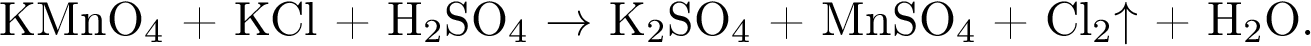 		В результате реакции выделился хлор объемом (н. у.) 1,12 дм3. Масса (г) продукта 	восстановления равна:		1) 2,21;	2) 3,02;	3) 9,16;	4) 10,02. %.(Ответ: 2)Приложение 6СвойстваH2SO4 разб.H2SO4 конц.Действие на индикатора) лакмусб) метилоранжа)НЕ ИЗМЕНЯЕТ окраску индикаторовДействие на индикатора) лакмусб) метилоранжб)НЕ ИЗМЕНЯЕТ окраску индикаторовДиссоциация кислоты в водеНЕ ДИССОЦИИРУЕТС металлами, стоящими в электрохимическом ряду до водородаH2+1SO4 + Zn0 = Zn+2SO4 +H20↑
H+1 – окислитель
Zn0 – восстановительH2S+6O4 + Zn0 =S+6 – окислитель
Zn0 – восстановитель!!! Некоторые сравнительно активные металлы Fe, Cr, Ni, Co, Al при комнатной температуре пассивируются (на поверхности металла образуется плотная оксидная пленка).С металлами, стоящими в электрохимическом ряду напряжений после водородаНЕ РЕАГИРУЕТH2S+6O4 + Cu0 = 
S+6 – окислитель
Cu0 – восстановитель
!!! НЕ РЕАГИРУЕТ с Au и PtС основными оксидамиH2SO4 + CuO = CuSO4 + H2OCuO + 2H+ + SO42– → Cu2+ + SO42– + H2O
CuO + 2H+ → Cu2+ + H2OH2SO4 + CuO = CuSO4 + H2OCuO + 2H+ + SO42– → Cu2+ + SO42– + H2O
CuO + 2H+ → Cu2+ + H2OС основаниямиа) Взаимодействие со щелочами:  (реакция нейтрализации)H2SO4 + NaOH = H2SO4 + NaOH = б) Взаимодействие с нерастворимыми основаниямиH2SO4 + Cu(OH)2↓ =H2SO4 + Cu(OH)2↓ =Качественная реакция на SO42-(Доказательство наличия сульфат-иона)H2SO4 + BaCl2 = BaSO4↓ + 2HCl
2H+ + SO42– + Ba2+ + 2Cl– = BaSO4↓ + 2H++ 2Cl-
SO42– + Ba2+ = BaSO4↓H2SO4 + BaCl2 = BaSO4↓ + 2HCl
2H+ + SO42– + Ba2+ + 2Cl– = BaSO4↓ + 2H++ 2Cl-
SO42– + Ba2+ = BaSO4↓С неметаллами      НЕ РЕАГИРУЕТ2H2S+6O4 + C0 = 2S+4O2↑ + CO2↑ + 2H2O
S+6 – окислитель
C0 – восстановительВытесняет менее сильные или более летучие кислоты (HCl, HNO3, H3PO4, CH3COOH)      НЕ РЕАГИРУЕТ	 	tNaNO3(тв.) + H2SO4  = NaHSO4 + …Органические веществаВЕЩЕСТВО1) ромбическая сера 2) графит;3) сульфат аммония;4) железо.ТИП КРИСТАЛЛИЧЕСКОЙ РЕШЁТКИа) ионная;б) металлическая;в) молекулярная;г) атомная.